KONTENT: AFAZJA PRZEDROSTKISzanowni Państwo,Udostępniam przykładowy zestaw ćwiczeń do różnicowania i utrwalania słownictwa, które dla dzieci z zaburzeniem słuchu centralnego oraz z zaburzeniem o charakterze afazji sensoryczno-motorycznej stanowi nie lada problem. 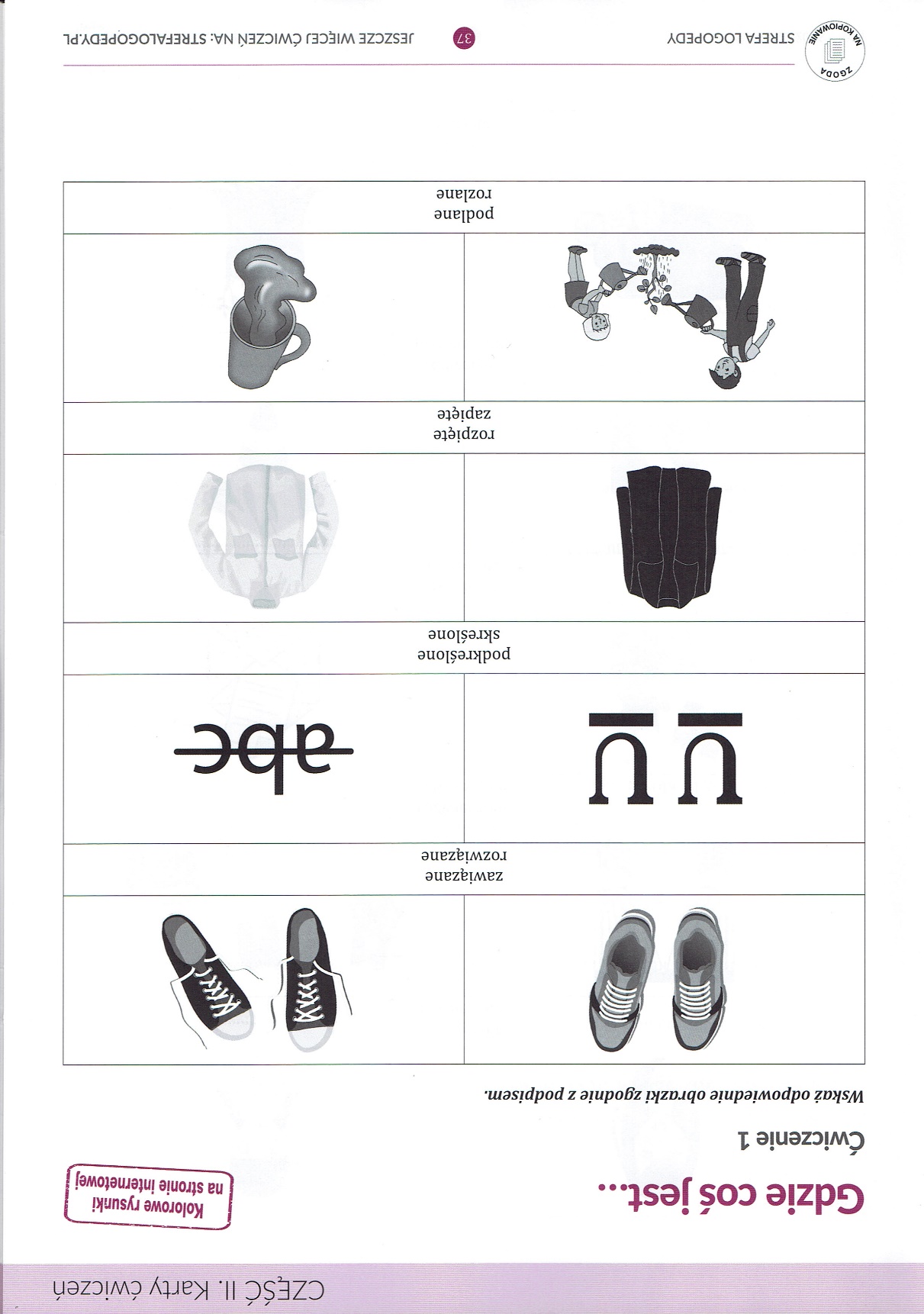 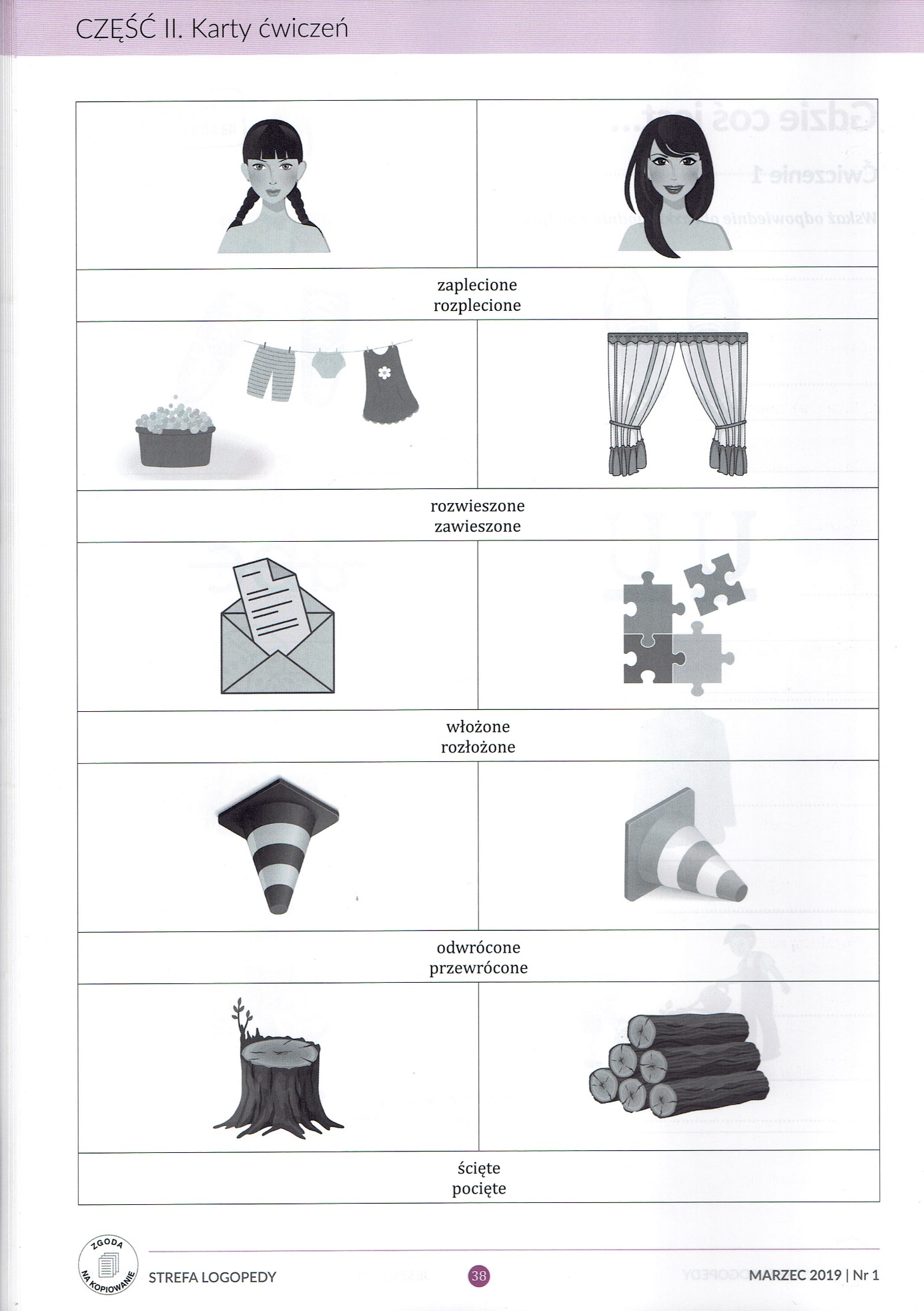 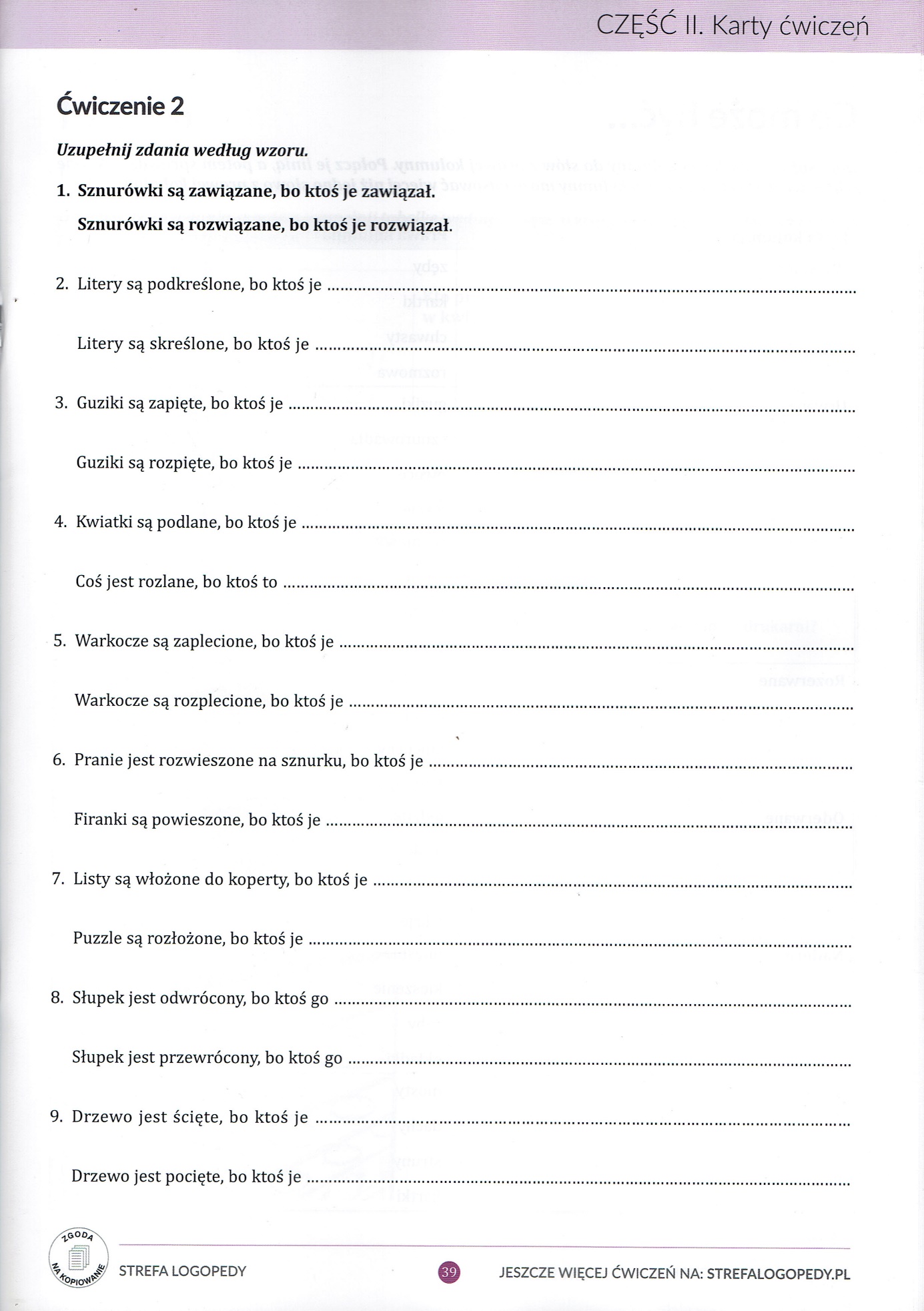 